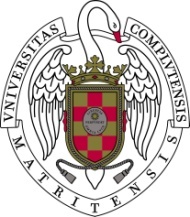 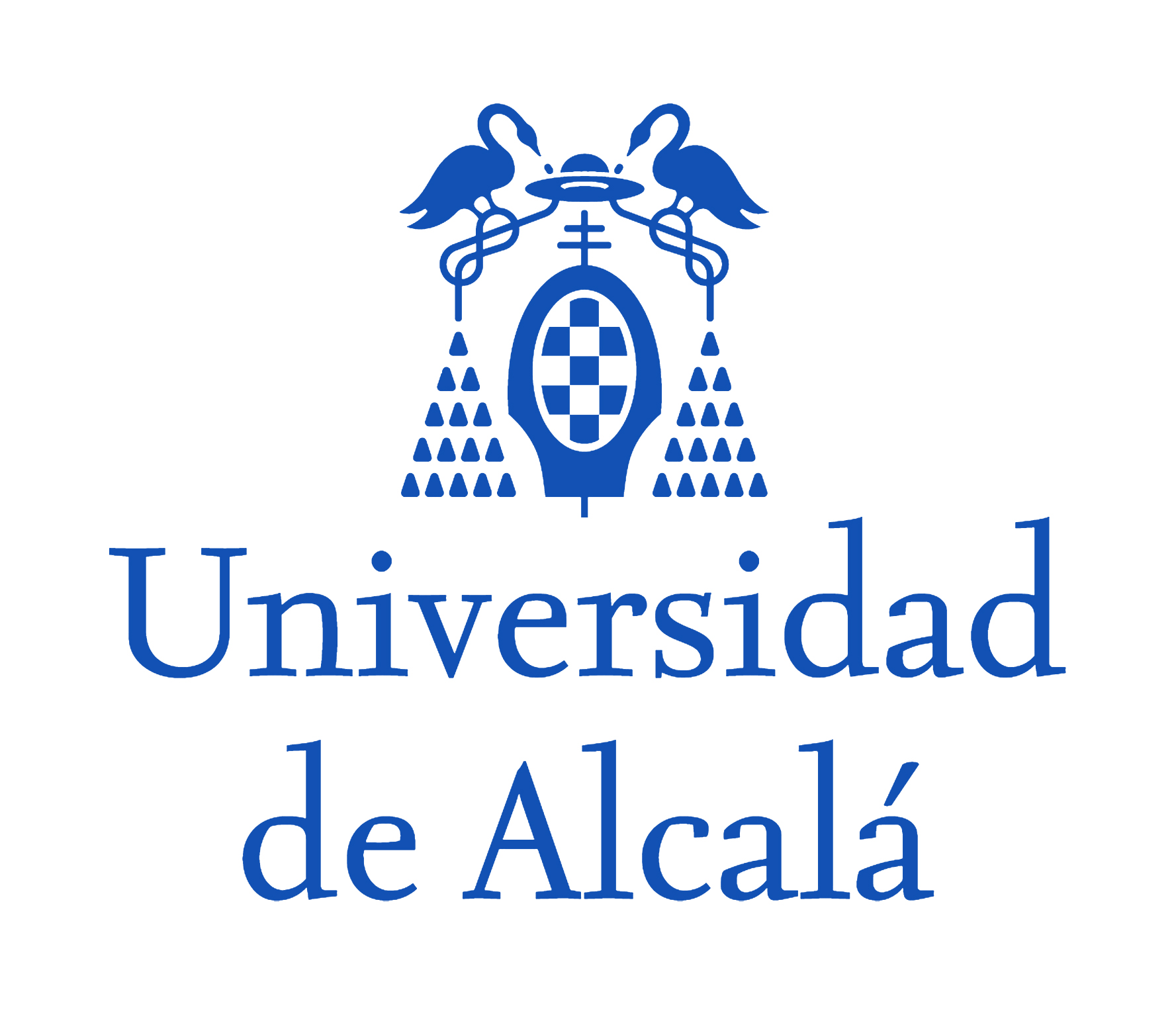 Universidad Complutense de MadridUniversidad de Alcalá                      Facultad de Ciencias Geológicas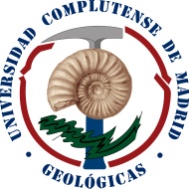 MÁSTER INTERUNIVERSITARIO EN PALEONTOLOGÍA AVANZADACurso 20XX – 20XXTítuloNOMBRE APELLIDO APELLIDO (autor/a)TUTOR/ES DEL TRABAJO: NOMBRE APELLIDO APELLIDO					NOMBRE APELLIDO APELLIDO					NOMBRE APELLIDO APELLIDO        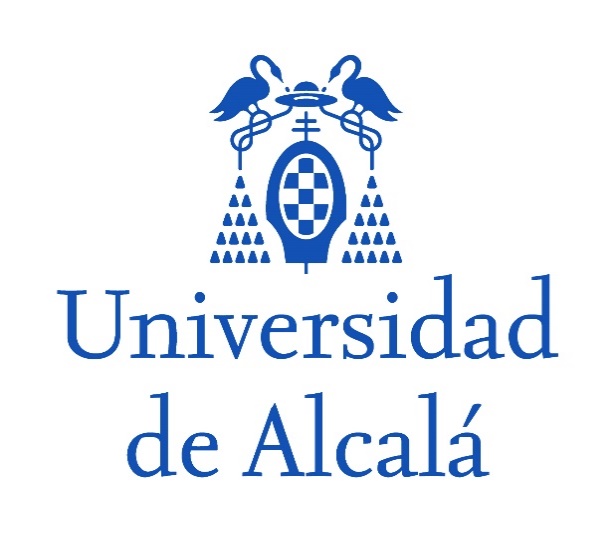 Universidad Complutense de MadridUniversidad de Alcalá                      Facultad de Ciencias GeológicasMÁSTER INTERUNIVERSITARIO EN PALEONTOLOGÍA AVANZADACurso 20XX – 20XXTítuloNOMBRE APELLIDO APELLIDO (autor/a)TUTOR/ES DEL TRABAJO: NOMBRE APELLIDO APELLIDO					NOMBRE APELLIDO APELLIDO					NOMBRE APELLIDO APELLIDO            Firma de los tutores:    